Barbora Sonntagová       8.třídaFyzika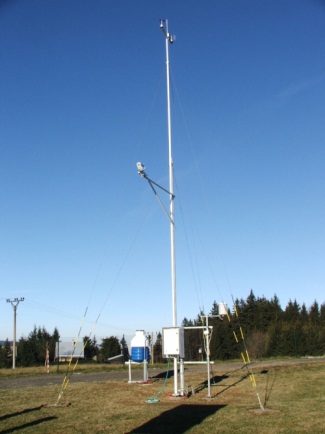 Meteorologie je věda zabývající se atmosférou. Studuje její složení, stavbu, vlastnosti, jevy a děje v ní probíhající, například počasí. Meteorologie je považována za část fyziky, proto je často chápána jako „fyzika atmosféry. S meteorologií úzce souvisí hydrologie.Meteorologické prvkyAtmosferický tlak -dosahuje nejvyšších hodnot při hladině moře a s rostoucí výškou klesá.Teplota -je charakteristika tepelného stavu hmoty.Vlhkost -je základní vlastností vzduchu. Vlhkost vzduchu udává, jaké množství vody v plynném stavu obsahuje dané množství vzduchu.Rychlost větru- je rychlost vzduchu měřená vůči zemi. Srážky- jsou pojem zahrnující velkou část hydrometeorů.Oblačnost -je mírou, jež udává stupeň pokrytí oblohy oblaky.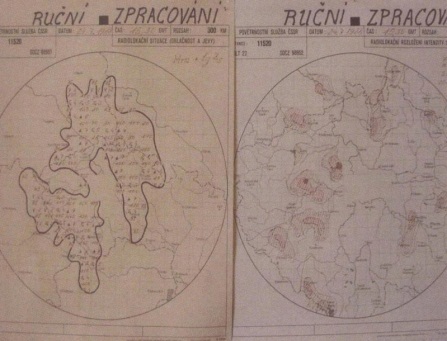 Meteorologická měřicí technikaanemometr, kapalinový tlakoměr, aneroid, barograf, vlhkoměr, termograf, teploměr, radar, družice, srážkoměr.
 Historie
5000 př. n. l. - proběhla zemědělská revoluce, a tak se člověk stal závislým na počasí.
Okolo roku 1500 - Leonardo da Vinci sestavil hygrometr.
1667 - Robert Hooke sestrojil anemometr.
1843 - Lucien Vidie sestavil aneroid.
1941 - během 2. světové války se rozvíjela radarová meteorologie.
v druhé polovině 20. století se začala r  ozvíjet družicová meteorologie.Meteorologické staniceMeteorologické stanice dělíme do tří základních druhů. Jsou to synoptické stanice, klimatologické stanice a srážkoměrné stanice.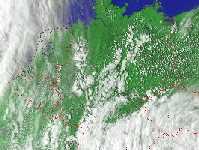 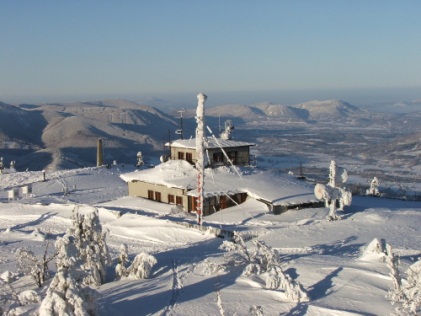 synoptické stanice – Lysá hora v Beskydechklimatologické stanice - Český hydrometeorologický ústavsrážkoměrné stanice – DukovanyNejvětší je na Sněžce Zdroj: wikipedie, meteorologické stanice 